Решение № 66 от 30 мая 2017 г. О согласовании проекта изменения схемы размещения нестационарных торговых объектов на территории муниципального округа Головинский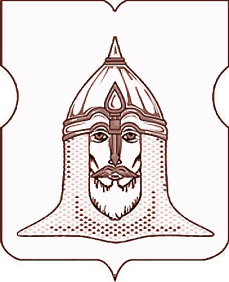 СОВЕТ ДЕПУТАТОВМУНИЦИПАЛЬНОГО ОКРУГА ГОЛОВИНСКИЙРЕШЕНИЕ 30 мая 2017 года № 66О согласовании проекта изменения схемы размещения нестационарных торговых объектов на территории муниципального округа Головинский            В соответствии с пунктом 1 части 5 статьи 1 Закона города Москвы от 11 июля 2012 года № 39 «О наделении органов местного самоуправления муниципальных округов в городе Москве отдельными полномочиями города Москвы», согласно постановлению Правительства Москвы от 23 июня 2016 года № 355-ПП                                «О размещении в городе Москве нестационарных торговых объектов при стационарных торговых объектах», решению муниципального Собрания внутригородского муниципального образования Головинское в городе Москве от 30 октября 2012 года                    № 84 «Об утверждении Регламента реализации отдельных полномочий города Москвы в сфере размещения некапитальных объектов», на основании письма Префектуры Северного административного округа города Москвы от 29 мая 2017 года                                      № 6-7-5504/7, зарегистрированного в администрации муниципального округа Головинский 30 мая  2017 года №7-5- 788/17,Советом депутатов принято решение:1.      Согласовать проект изменения схемы размещения нестационарных торговых объектов на территории муниципального округа Головинский в части включения места размещения нестационарного торгового объекта при стационарном торговом объекте:2.      Администрации муниципального округа Головинский:2.1.         Направить настоящее решение в:-    Департамент территориальных органов исполнительной власти города Москвы;-    префектуру Северного административного округа города Москвы;-    управу Головинского района города Москвы.2.2.         Опубликовать настоящее решение в бюллетене «Московский муниципальный вестник» и разместить на официальном сайте органов местного самоуправления муниципального округа Головинский www.nashe-golovino.ru.      3.             Настоящее решение вступает в силу со дня его принятия.
4.       Контроль исполнения настоящего решения возложить на главу муниципального округа Головинский Архипцову Н.В. и председателя Комиссии благоустройству, реконструкции, землепользованию и охране окружающей среды Борисову Е.Г.Главамуниципального округа Головинский                                                    Н.В. Архипцова№ п/пРайонВид объектаХозяйствующий субъектАдрес размещенияПлощадь места размещенияСпециализация1ГоловинскийлотокИП Насибов Ч.А. оглыУл. Флотская, д.3110  кв. м«Овощи-фрукты»